Gobierno Municipal El Salto 2018-2021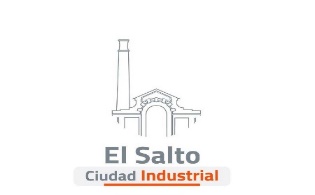 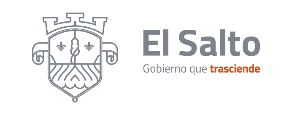 Resumen de informe mayo 2021DIRECCIÓN DE  PREVENCIÓN SOCIAL DE LA VIOLENCIA Y LA DELINCUENCIADIRECCIÓN DE  PREVENCIÓN SOCIAL DE LA VIOLENCIA Y LA DELINCUENCIAACTIVIDADESRESULTADOSAsesorías y canalizaciones a ciudadanos 20 asesorías “Programa Vecinos en alerta”        (VEA)15 ciudadanos en san José del verde Programa de acompañamiento 24/740 servicios atendidos programa integral de prevención social del municipio de el salto 2 sesiones Capacitaciones 1 Capacitaciónregistro vacuna covid 19 100 personas registradas programa barrios de paz 4 sesiones 